Detroit Public LibraryQuicken Loans Author SeriesPresentsSo, You Want to Be a Writer...Now What?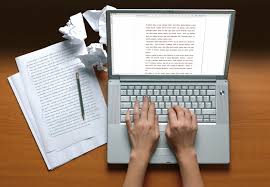 Come see how the experts do it! Published authors share their experiences and advice on taking your book from concept to publication. Scheduled authors and topics include:Monica Lynne Foster - How to Attract and Keep your ReaderSylvia Hubbard - E-Books and Internet MarketingMichele’ Moore - How to Get Your Book on Bookstore ShelvesVictoria Christopher Murray. -Keynote from NAACP Image Award winner and national bestselling authorSaturday, May 20, 2017 11am to 4pmDetroit Public Library, Skillman Branch 121 Gratiot, Detroit, MI 48226This event is free, please call Skillman Branch at (313) 481-1852 to RSVP or register atEventBrite: https://www.eventbrite.com/e/so-you-want-to-be-a-writer-tickets-33670780210Refreshments will be served.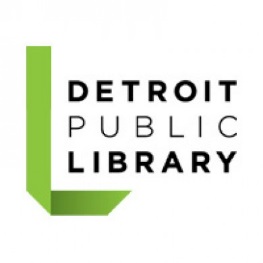 